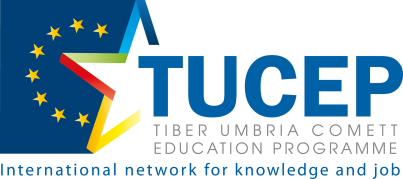 BORSE DI STUDIOERASMUS + for Traineeship(con il supporto finanziario dell’Agenzia Nazionale Erasmus+ INDIRE)Bando a.a. 2016/2017MODULO DI CANDIDATURAsi prega di scrivere in formato elettronico, stampare, firmare e inviare a:TUCEPVia Martiri 28 Marzo, n. 35 c/o Villa Capitini - 06129 PerugiaSi prega di completare la domanda on-line al seguente link pena la nullità della domanda stessa:https://docs.google.com/forms/d/e/1FAIpQLSeqd5hu9FWWaDUJDWuExs6RaZRNc5mjK9Q2ZQCTfHlLtKLi0w/viewform								------------------------									FOTO								------------------------Cognome _ _ _ _ _ _ _ _ _ _ _ _ _ _ _ _ _ _ _ _ _ _ _ _ _ _ _ _ _ __ _ _ _ _ __ _ _ Nome _ _ _ _ _ _ _ _ _ _ _ _ _ _ _ _ _ _ _ _ _ _ _ _ _ _ _ _ _ _ _ __ _ _ _ _ __ _ _ Nato/a a _ _ _ _ _ _ _ _ _ _ _ _ _ _ _ _ _ _ _ _ _ _ _ _ _ _ il _ _ _ _ _ _ _ _ _ _ _ Codice fiscale _ _ _  _ _ _ _ _ _ _ _ _ _ _ _ _ _ _ _ _ _ _ _ _ _ _ _ _ _ _ _ _ _ _ _ Nazionalità  _ _ _ _ _ _ _ _ _ _ _ _ _ _ _ _ _ _ _ _ _ _ _ _ _ _ _ _ _ _ _ _ _ _ _ _ Residente in _ _ _ _ _ _ _ _ _ _ _ _ _ _ _ _ _ _ _ _ _ _ _ _ _ _ _ _ _ _ _ n. _ _ _ Città _ _ _ _ _ _ _ _ _ _ _ _ _ _ _ _ _ _ _ _ _ _ _ _ CAP _ _ _ _ _ _ Provincia _ _ Telefono _ _ _ _ _ _ _ _ _ _ _ _ _ _ _ _ _ _ _ _ _ _ _ _ _ _ _ _ _ _ _ _ _ _ _ _ _ _ E-mail _ _ _ _ _ _ _ _ _ _ _ _ _ _ _ _ _ _ _ _ _ _ _ _ _ _ _ _ _ _ _ _ _ _ _ _ _ _ _ CURRICULUM UNIVERSITARIO(Allegare obbligatoriamente il Piano di Studi e elenco degli esami sostenuti con i voti e i crediti )Università _ _ _ _ _ _ _ _ _ _ _ _ _ _ _ _ _ _ _ _ _ _ _ _ _ _ _ _ _ _Dipartimento di _ _ _ _ _ _ _ _ _ _ _ _ _ _ _ _ _ _ _ _ _ _ _ _ _ _ _ _ _ _ _ _ _ _ _ _ _ Immatricolazione in data _ _ _ _ _ _ _ _ _ _ _ _ _ _ _ _ _ _ _ _ _ _ _ _ _ _ _ _ _ _ _ _Matricola n. _ _ _ _ _ _ _ _ _ _ _ _ _ _ _ _ _ _ _ _ _ _ _ _ _ _ _ _ _ _ _ _ _ _ _ _ _ Corso di laurea in _ _ _ _ _ _ _ _ _ _ _ _ _ _ _ _ _ _ _ _ _ _ _ _ _ _ _ _ _ _ _ _ _ Livello (primo, specialistica, magistrale a ciclo unico) _ _ _ _ _ _ _ _ _ _ _ _ _ _ _ _ _ _ _ _ _ _ _ _ _ _ _ _ _ _ _ _ _ _ _ _ _ _ _ _ _ _ _ _ _ _ _ __ _ _ _ _ _ _ _ _ _ _ _ _ _ _ _ _ _Anno di Corso (indicare anche n. fuori corso) _ _ _ _ _ _ _ _ _ _ _ _ _ _ _ _ _ _ _ _ _ _ _ Numero totale degli esami del corso di laurea _ _ _ _ _ _ _ _ _ _ _ _ _ _ _ _ _ _ _ Numero Esami sostenuti durante il corso di laurea _ _ _ _ _ _ _ _ _ _ _ _ _ _ _ _ _ _ _ _ _ _ Media Ponderata Esami sostenuti durante il corso di laurea _ _ _ _ _ _ _ _ _ _ _ _ _ _ _ _ _ Numero Crediti totale conseguiti durante il corso di laurea  _ _ _ _ _ _ _ _ _ _ _ _ _ _ _ _ _ _Numero Crediti previsti durante il corso di laurea  _ _ _ _ _ _ _ _ _ _ _ _ _ _ _ _ _ _ _ _ Data prevista di laurea _ _ _ _ _ _ _ _ _ _ _ _ _ _ _ _ _ _ _ _ _ _ _ _ _ _ _ _ _ _ Argomento della tesi di laurea, se già scelto_ _ _ _ _ _ _ _ _ _ _ _ _ _ _ _ _ _ _ _ _ _ _ _ _ _ _ _ _ _ _ _ _ _ _ _ _ _ _ _ _ _ _ _ _ _ _ _ _ _ _ _ _ _ _ _ _ _ _ _ _ _ _ _ _ _ _ _ _ _ _ _ _ _ _ _ _ _ _ _ _ _ _ _ _ _ _ _ _ _ _ _ _ _ _ _ _ _ _ _ _ _ _ _ _ _ _ _ _ _ _ _ _ _ _ _ _ _ _ _ _ _ _ _ _ _ Numero dei Crediti Formativi Universitari acquisibili mediante la partecipazione al programma Erasmus+for traineeship: _ _ _ _ _ _ _ _ _ _ _ _ _ _ _ _ _ _ _ _ _ _ _ _ _ _ _PER CHI È GIÀ LAUREATODiploma di laurea in _ _ _ _ _ _ _ _ _ _ _ _ _ _ _ _ _ _ _ _ _ _ _ _ _ _ _ _ _ _ _ _ Facoltà di _ _ _ _ _ _ _ _ _ _ _ _ _ _ _ _ _ _ _ _ _ _ _ _ _ _ _ _ _ _ _ _ _ _ _ _ _ Laureato il _ _ _ _ _ _ _ _ _ _ _ _ _ _ _ _ _ _ _ votazione di laurea _ _ _ _ _ _ _ _ PER CHI STA FREQUENTANDO DOTTORATO E/O SCUOLA DI SPECIALIZZAZIONEDottorato in _ _ _ _ _ _ _ _ _ _ _ _ _ _ _ _ _ _ _ _ _ _ _ _ _ _ _ _ _ _ _ _ _ _ _ _ Anno di iscrizione _ _ _ _ _ _ _ _ _ _ _ _ _ _ _ _ _ _ _ _ _ _ _ _ _ _ _ _ _ _ _ _ _ _ _ _Con borsa di studio  /  senza borsa di studio _ _ _ _ _ _ _ _ _ _ _ _ _ _ _ _ _ _ _ _ _ _ _Scuola di Specializzazione in _ _ _ _ _ _ _ _ _ _ _ _ _ _ _ _ _ _ _ _ _ _ _ _ _ _ _ _ Anno di iscrizione _ _ _ _ _ _ _ _ _ _ _ _ _ _ _ _ _ _ _ _ _ _ _ _ _ _ _ _ _ _ _ _ _ _ _ _Con borsa di studio  /  senza borsa di studio _ _ _ _ _ _ _ _ _ _ _ _ _ _ _ _ _ _ _ _ _ _ _NB: per chi ha già una triennale/specialistica/magistrale: allegare obbligatoriamente il certificato di laurea con voto di laurea e l’elenco dei esami sostenuti con i rispettivi votiLINGUE CONOSCIUTE	Inglese:	livello (A1, A2, B1, B2, C1, C2…)	Francese:	livello (A1, A2, B1, B2, C1, C2…)	Spagnolo:	livello (A1, A2, B1, B2, C1, C2…)	Tedesco:	livello (A1, A2, B1, B2, C1, C2…)Altre lingue _ _ _ _ _ _ _ _ _ _ _ _ _ _ _ _ _ _ _ _ _ _ _ _ _ _ _ _ _ _ _ _ _ _ _ _ _ _ _ NB:  Indicare se si è stata/o beneficiario di altra Borsa comunitaria (Erasmus a fini di studio, Erasmus + for traineeship,) data di inizio e fine e n. mesi totali, ente e paese ospitante, eventuali crediti ottenuti, etc._ _ _ _ _ _ _ _ _ _ _ _ _ _ _ _ _ _ _ _ _ _ _ _ _ _ _ _ _ _ _ _ _ _ _ _ _ _ _ _ _ _ _ _ _ _ _ _ _ _ _ _ _ _ _ _ _ _ _ _ _ _ _ _ _ _ _ _ _ _ _ _ _ _ _ _ _ _ _ _ _ _ _ _ _ _ _ _ _ _ _ _ INDICAZIONI RELATIVE A SETTORE, DURATA DEL TIROCINIO E PAESESettore in cui si vorrebbe svolgere il tirocinio _ _ _ _ _ _ _ _ _ _ _ _ _ _ _ _ _ _ _ _ _ _ _ _ _ _ _ _ _ _ _ _ _ _ _ _ _ _ _ _ _ _ _ _ _ _ _ _ _ _ _ _ _ _ _ _ _ _ _ _ _ _ _ _ _ _ _ _ Durata della borsa in mesi :  _ _ _ _ _ _ _ _ _ _ _ _ (minimo due mesi effettivi-massimo dodici mesi a cui dovranno essere toli tolti eventuali mensilità di borse Erasmus a fini di studio, Erasmus + for traineeship di cui si è stato vincitore durante il periodo di studi)Paese preferito _ _ _ _ _ _ _ _ _ _ _ _ _ _ _ _ _ _ _ _ _ _ _ _ _ _ _ _ _ _ _ _ _ _ _ _ _ _ E’ obbligatorio allegare:curriculum vitae secondo il formato europeo (http://europass.cedefop.europa.eu/it/home) redatto in italiano e in inglese;certificato iscrizione con esami, voti e crediti, rilasciato dalla segreteria o autocertificazione con allegata copia del libretto universitario, debitamente firmata (NB: per chi ha già una triennale/specialistica/magistrale: allegare obbligatoriamente il certificato di laurea e/o del titolo precedentemente ottenuto con voto finale e l’elenco degli esami sostenuti con i rispettivi voti);lettera motivazionale in italiano e in inglese;attestati di corsi di lingua (allegare obbligatoriamente attestati ovvero autocertificazione);Autocertificazione riguardante altre borse europee utilizzate (Erasmus LLP, Leonardo Da Vinci, ecc, ) con l’indicazione dell’ente ospitante, la durata ed il periodo preciso compreso eventuale prolungamento, importo borsa di studio.learning agreement for traineeship redatto in inglese da cui emergano i contenuti dell’attività di stage (solo per i tirocini proposti autonomamente)lettera di intenti dell’ente ospitante (solo per i tirocini proposti autonomamente)ogni altra documentazione ritenuta utile ai fini della selezione.Gli studenti iscritti ad uno dei corsi afferenti al Dipartimento di SCIENZE POLITICHE dell’Università degli Studi di Perugia, prima di presentare la domanda di candidatura, sono tenuti OBBLIGATORIAMENTE a contattare il Delegato Erasmus (e-mail: enrico.caniglia@unipg.it).Dichiaro di:essere regolarmente iscritto all’a.a. 2016/2017 al momento della presentazione della domanda;non beneficiare nello stesso periodo di mobilità Erasmus+for traineeship di un contributo comunitario previsto da altri programmi di mobilità finanziati con fondi comunitari;di aver completato e spedito la domanda on-line tramite il link indicato nel bando.Dichiaro, altresì, di aver preso visione del bando e di accettare tutte le condizioni ivi previste.In caso di assegnazione di borsa Erasmus + for Traineeship, autorizzo il TUCEP a fornire il mio nominativo e l'indirizzo di posta elettronica esclusivamente agli studenti Erasmus Placement che desiderino avere informazioni relative alla sede di destinazione.Autorizzo l’utilizzo dei dati personali ai sensi del D.Lgs 196/2003 e successive modifiche e integrazioni.Al fine di evitare il doppio finanziamento, Il/La sottoscritto/a, consapevole delle conseguenze di natura civile e penale derivanti da false dichiarazioni, dichiara sotto la propria responsabilità che è a conoscenza e che rispetterà le regole previste dal programma ERASMUS+.Il/La sottoscritto/a, consapevole delle conseguenze di natura civile e penale derivanti da false dichiarazioni, dichiara sotto la propria responsabilità che quanto sopra corrisponde a verità.Allegare fotocopia leggibile e non autenticata di un documento di identità in corso di validità.Data								Firma……………..					………………………………………..